Początek formularzaDół formularzaOgłoszenie nr 373920 - 2016 z dnia 2016-12-27 r. Kolno: Przebudowa drogi gminnej nr 166006N w msc. Kruzy, gm. Kolno
OGŁOSZENIE O UDZIELENIU ZAMÓWIENIA - Zamieszczanie ogłoszenia: obowiązkowe. Ogłoszenie dotyczy: zamówienia publicznego Zamówienie dotyczy projektu lub programu współfinansowanego ze środków Unii Europejskiej tak Nazwa projektu lub programu
Zadanie jest współfinansowane ze środków zewnętrznych w ramach działania „Podstawowe usługi i odnowa wsi na obszarach wiejskich”, poddziałania „Wsparcie inwestycji związanych z tworzeniem, ulepszaniem lub rozbudową wszystkich rodzajów małej infrastruktury, w tym inwestycji w energię odnawialną i w oszczędzanie energii” na operacje typu „Budowa lub modernizacja dróg lokalnych” objętych Programem Rozwoju Obszarów Wiejskich na lata 2014-2020. Zamówienie było przedmiotem ogłoszenia w Biuletynie Zamówień Publicznych: tak 
Numer ogłoszenia: 340131Ogłoszenie o zmianie ogłoszenia zostało zamieszczone w Biuletynie Zamówień Publicznych: nie SEKCJA I: ZAMAWIAJĄCYPostępowanie zostało przeprowadzone przez centralnego zamawiającegonie Postępowanie zostało przeprowadzone przez podmiot, któremu zamawiający powierzył/powierzyli przeprowadzenie postępowania nie Postępowanie zostało przeprowadzone wspólnie przez zamawiających nie Postępowanie zostało przeprowadzone wspólnie z zamawiającymi z innych państw członkowskich Unii Europejskiej nie W przypadku przeprowadzania postępowania wspólnie z zamawiającymi z innych państw członkowskich Unii Europejskiej – mające zastosowanie krajowe prawo zamówień publicznych::
Informacje dodatkowe:I. 1) NAZWA I ADRES: Gmina Kolno, krajowy numer identyfikacyjny 51074317200000, ul. Kolno  33, 11311   Kolno, państwo Polska, woj. warmińsko-mazurskie, tel. 897 163 226, faks 897 163 226, e-mail ug_kolno@poczta.onet.pl
Adres strony internetowej (URL): http://bip-kolno.sprint.com.pl/I. 2) RODZAJ ZAMAWIAJĄCEGO:Administracja samorządowa I.3) WSPÓLNE UDZIELANIE ZAMÓWIENIA (jeżeli dotyczy): Podział obowiązków między zamawiającymi w przypadku wspólnego udzielania zamówienia, w tym w przypadku wspólnego przeprowadzania postępowania z zamawiającymi z innych państw członkowskich Unii Europejskiej (jeżeli zamówienie zostało udzielone przez każdego z zamawiających indywidualnie informacja w sekcji I jest podawana przez każdego z zamawiających, jeżeli zamówienie zostało udzielone w imieniu i na rzecz pozostałych zamawiających w sekcji I należy wskazać który z zamawiających zawarł umowę): SEKCJA II: PRZEDMIOT ZAMÓWIENIA II.1) Nazwa nadana zamówieniu przez zamawiającego: Przebudowa drogi gminnej nr 166006N w msc. Kruzy, gm. KolnoNumer referencyjny (jeżeli dotyczy): SG.271.2.2016.II.2) Rodzaj zamówienia:Roboty budowlane II.3) Krótki opis przedmiotu zamówienia (wielkość, zakres, rodzaj i ilość dostaw, usług lub robót budowlanych lub określenie zapotrzebowania i wymagań ) a w przypadku partnerstwa innowacyjnego - określenie zapotrzebowania na innowacyjny produkt, usługę lub roboty budowlane: 1.Przedmiotem zamówienia jest wykonanie zadnia pn.: „Przebudowa drogi gminnej nr 166006N w msc. Kruzy, gm. Kolno”. 2.Zakres prac obejmuje: 1)Opracowanie projektu budowlanego w zakresie opisanym w Specyfikacji Istotnych Warunków Zamówienia (SIWZ); 2)Wykonanie robót budowlanych, tj. przebudowy drogi gminnej nr 166006N w msc. Kruzy, gm. Kolno, w zakresie opisanym w SIWZ; 3.W zakres przedmiotu umowy wchodzą: 1)Opracowanie dokumentacji projektowej na którą będą się składać: a)Projekt budowlany - 5 egzemplarzy, (4 egz. w wersji papierowej, 1 egz. w wersji elektronicznej); b)Specyfikacje techniczne wykonania i odbioru robót budowlanych - 2 egzemplarze (1 egz. w wersji papierowej, 1 egz. w wersji elektronicznej); c)Przedmiary robót - 2 egzemplarze; (1 egz. w wersji papierowej, 1 egz. w wersji elektronicznej); d)Kosztorys inwestorski– 2 egzemplarze; (1 egz. w wersji papierowej, 1 egz. w wersji elektronicznej); e)Plan BIOZ - 2 egzemplarze (1 egz. w wersji papierowej, 1 egz. w wersji elektronicznej); f)uzyskanie wszelkich niezbędnych uzgodnień oraz uzyskanie prawomocnego pozwolenia na budowę. 2)Wykonanie robót budowlanych, tj. przebudowy drogi gminnej nr 166006N w msc. Kruzy, gm. Kolno, w granicach działek gminnych o numerach ewidencyjnych: 23/2, 173, 174, 203 w obrębie nr 4 oraz uzyskanie pozwolenia na użytkowanie. Przewidywany zakres robót obejmuje w szczególności: a)wykonanie podbudowy i wymiany nawierzchni drogi na odcinku około 376,0 m, b)wykonanie odwodnienia, c)wykonanie 15 zjazdów na posesje, w granicach działek gminnych, d)wykonanie wysepki przy skrzyżowaniu z drogą powiatową Nr 1436N, w granicach działek gminnych, e)wykonanie chodnika z kostki betonowej brukowej, zgodnie z załączonymi do SIWZ: szacunkowym zestawieniem przedmiotowo-ilościowym stanowiącym Załącznik nr 1 do SIWZ oraz Programem funkcjonalno-użytkowym, stanowiącym Załącznik nr 2 do SIWZ. 4.Szczegółowy opis i zakres przedmiotu zamówienia znajduje się w Programie funkcjonalno-użytkowym stanowiącym Załącznik Nr 2 do SIWZ. 5.Do obowiązków Wykonawcy należy uzyskanie wszelkich uzgodnień, opinii, ekspertyz, warunków technicznych oraz map do celów projektowych, jak również wszelkich innych dokumentów które okażą się niezbędne dla realizacji przedmiotu zamówienia zgodnie z powszechnie obowiązującym prawem oraz wymaganiami stawianymi przez Zamawiającego. 6.Celem Zamawiającego jest poprawa dostępności komunikacyjnej do drogi powiatowej oraz do Publicznego Specjalnego Katolickiego Ośrodka Edukacyjno - Wychowawczego w Kruzach poprzez przebudowę drogi gminnej nr 166006N na odcinku 376 m w miejscowości Kruzy. 7.Wszystkie materiały i urządzenia użyte do wykonania zamówienia muszą posiadać aktualne świadectwa, aprobaty lub certyfikaty dopuszczające do stosowania w budownictwie. Odpowiednie atesty, certyfikaty, gwarancje i aprobaty techniczne dotyczące zastosowanych materiałów i urządzeń należy przedłożyć inspektorowi nadzoru przed ich zastosowaniem. 8.Podczas realizacji robót wymagane jest przestrzeganie przez Wykonawcę przepisów bezpieczeństwa i higieny pracy oraz zabezpieczenie terenu budowy przed dostępem osób postronnych oraz zabezpieczenie przechowywanych materiałów budowlanych. 9.Wykonawca może zaproponować gwarancję na wykonany przedmiot zamówienia. Zamawiający wymaga udzielenia gwarancji jakości na wykonane roboty budowlane stanowiące przedmiot umowy na okres minimum 60 miesięcy, licząc od daty odbioru końcowego. Gwarancja nie może być dłuższa niż 10 lat. 10. Zamawiający wymaga zatrudnienia przez wykonawcę, na podstawie umowy o pracę, osób, które zobowiążą się do wykonywania na rzecz Wykonawcy, w miejscu i czasie przez niego wyznaczonym, czyli w sposób określony w art. 22 § 1 ustawy z dnia 26 czerwca 1974 r. – Kodeks pracy (Dz. U. z 2014 r. poz. 1502, z późn. zm.) czynności polegających na osobistym, bezpośrednim, fizycznym uczestniczeniu w: a)wykonaniu podbudowy i wymianie nawierzchni drogi na odcinku około 376,0 m, b)wykonaniu odwodnienia, c)wykonaniu 15 zjazdów na posesje, w granicach działek umożliwi gminnych, d)wykonaniu wysepki przy skrzyżowaniu z drogą powiatową Nr 1436N, w granicach działek gminnych, e)wykonaniu chodnika z kostki betonowej brukowej, Sposób dokumentowania zatrudnienia osób, o których mowa w art. 29 ust. 3a ustawy pzp oraz uprawnienia zamawiającego w zakresie kontroli spełniania przez wykonawcę wymagań, o których mowa w art. 29 ust. 3a, oraz sankcji z tytułu niespełnienia tych wymagań zawarte są we wzorze umowy – załączniku do SIWZ. 11.Geodezyjny pomiar powykonawczy leży po stronie Zamawiającego. 12.Termin płatności w niniejszym zamówieniu to 30 dni. 13.Długość trwania rękojmi w niniejszym zamówieniu to min. 60 miesięcy. Długość trwania rękojmi jaki oferuje Wykonawca należy podać w formularzu oferty. Długość trwania rękojmi w niniejszym zamówieniu jest jednocześnie kryterium oceny ofert i ocenie podlegać będzie przedział min. 60 miesięcy – max. 84 miesięcy. Niepodanie długości trwania rękojmi lub podanie przez Wykonawcę krótszego niż 60 miesięcy terminu trwania rękojmi spowoduje odrzucenie oferty. Podanie przez Wykonawcę dłuższego niż 84 miesięcy terminu trwania rękojmi spowoduje przyjęcie przez Zamawiającego do obliczeń punktów w kryterium długość trwania rękojmi przyjmie w ilości 84 miesięcy. 14.Zamawiający przedmiotu zamówienia nie opisuje przez wskazanie znaków towarowych, patentów lub pochodzenia, źródła lub szczególnego procesu, który charakteryzuje produkty lub usługi dostarczane przez konkretnego wykonawcę, tak aby nie mogło to doprowadzić do uprzywilejowania lub wyeliminowania niektórych wykonawców lub produktów. Jeżeli już taki przypadek miał miejsce to było to uzasadnione specyfiką przedmiotu zamówienia i zamawiający nie mógł opisać przedmiotu zamówienia za pomocą dostatecznie dokładnych określeń. W takim przypadku wskazaniu takiemu towarzyszą wyrazy "lub równoważny" - tzn. o parametrach techniczno-eksploatacyjno-użytkowych nie gorszych niż te, podane w opisie przedmiotu zamówienia (art. 29 ust. 3 ustawy pzp). 15.Zgodnie z art. 30 ust. 4 ustawy pzp opisując przedmiot zamówienia przez odniesienie do norm, europejskich ocen technicznych, aprobat, specyfikacji technicznych i systemów referencji technicznych, o których mowa w art. 30 ust. 1 pkt 2 i ust. 3, Zamawiający wskazuje, że dopuszcza rozwiązania równoważne opisywanym, a odniesieniu takiemu towarzyszą wyrazy „lub równoważne.” 16.Zgodnie z art. 30 ust. 5 ustawy pzp Wykonawca, który powołuje się na rozwiązania równoważne opisywanym przez Zamawiającego, jest obowiązany wykazać, że oferowane przez niego dostawy, usługi lub roboty budowlane spełniają wymagania określone przez Zamawiającego. 17.Zamawiający nie przewiduje aukcji elektronicznej, nie zamierza zawrzeć umowy ramowej, nie przewiduje ustanowienia dynamicznego systemu zakupów, Zamawiający nie dopuszcza składania ofert częściowych, nie dopuszcza składania ofert wariantowych. 18.W związku z tym, że przedmiot zamówienia przeznaczony będzie do użytku osób fizycznych, musi zostać zaprojektowany i wykonany z uwzględnieniem wymagań w zakresie dostępności dla osób niepełnosprawnych lub projektowania z przeznaczeniem dla wszystkich użytkowników, jeżeli w/w wymagania wynikają z aktu prawa Unii Europejskiej, a przedmiot zamówienia, w zakresie projektowania z przeznaczeniem dla wszystkich użytkowników, zgodnie z regulacjami przewidzianymi w tym akcie. (art. 29 ust. 5 i 6 ustawy pzp). 19.Zgodnie z art. 36a ust. 1 ustawy pzp Wykonawca może powierzyć wykonanie części zamówienia podwykonawcy. Zamawiający NIE zastrzega obowiązku osobistego wykonania przez Wykonawcę kluczowych części zamówienia na roboty budowlane. 20.Powierzenie wykonania części zamówienia podwykonawcom nie zwalnia Wykonawcy z odpowiedzialności za należyte wykonanie tego zamówienia. 21.Wymagania dotyczące kwestii związanych z podwykonawstwem w trakcie realizacji umowy oraz umowy o podwykonawstwo, której przedmiotem są roboty budowlane, których niespełnienie spowoduje zgłoszenie przez Zamawiającego odpowiednio zastrzeżeń lub sprzeciwu – określone są we wzorze umowy. Informacje o umowach o podwykonawstwo, których przedmiotem są dostawy lub usługi, które, z uwagi na wartość lub przedmiot tych dostaw lub usług, nie podlegają obowiązkowi przedkładania zamawiającemu, jeżeli Zamawiający określa takie informacje – określone są we wzorze umowy. 22.Zgodnie z art. 30 ust. 7 ustawy pzp opis przedmiotu zamówienia jest dokonany z zastosowaniem nazw i kodów CPV, jak poniżej: Kod CPV 74262100-4 - Usługi nadzorowania placu budowy 45233120-6 - Roboty w zakresie budowy dróg 45111290-7 - Roboty przygotowawcze do świadczenia usług 45111213-4 - Roboty w zakresie oczyszczania terenu 45110000-1 - Roboty w zakresie burzenia i rozbiórki obiektów budowlanych; roboty ziemne 45232410-9 - Roboty w zakresie kanalizacji ściekowej 45233300-2 - Fundamentowanie autostrad, dróg, ulic i ścieżek ruchu pieszego 45233220-7 - Roboty w zakresie nawierzchni dróg 45233280-5 - Wznoszenie barier drogowych 45233000-9 - Roboty w zakresie konstruowania, fundamentowania oraz wykonywania nawierzchni autostrad, dróg 45231000-5 - Roboty budowlane w zakresie budowy rurociągów, ciągów komunikacyjnych i linii energetycznych 45233221-4 - Malowanie nawierzchni 45233290-8 - Instalowanie znaków drogowych 45233222-1 - Roboty budowlane w zakresie układania chodników i asfaltowania 45233100-0 - Roboty w zakresie budowy autostrad, dróg 45111200-0 - Roboty w zakresie przygotowania terenu pod budowę i roboty ziemneII.4) Informacja o częściach zamówienia:
Zamówienie podzielone jest na części:Nie II.5) Główny Kod CPV: 45233120-6
Dodatkowe kody CPV: 45111290-7, 45111213-4, 45110000-1, 45232410-9, 45233300-2, 45233220-7, 45233280-5, 45233000-9, 45231000-5, 45233221-4, 45233290-8, 45233222-1, 45233100-0, 45111200-0SEKCJA III: PROCEDURA III.1) TRYB UDZIELENIA ZAMÓWIENIA Przetarg nieograniczony III.2) Ogłoszenie dotyczy zakończenia dynamicznego systemu zakupów III.3) Informacje dodatkowe: SEKCJA IV: UDZIELENIE ZAMÓWIENIA IV.9) UZASADNIENIE UDZIELENIA ZAMÓWIENIA W TRYBIE NEGOCJACJI BEZ OGŁOSZENIA, ZAMÓWIENIA Z WOLNEJ RĘKI ALBO ZAPYTANIA O CENĘ IV.9.1) Podstawa prawna
Postępowanie prowadzone jest w trybie   na podstawie art.  ustawy Pzp. 

IV.9.2) Uzasadnienia wyboru trybu 
Należy podać uzasadnienie faktyczne i prawne wyboru trybu oraz wyjaśnić, dlaczego udzielenie zamówienia jest zgodne z przepisami. 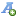 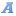 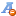 